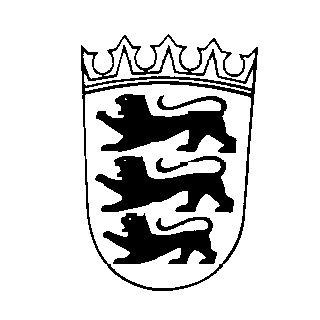 A M T S G E R I C H T    A C H E R N- Der Direktor -E 32																Achern, 10.09.2018GerichtsorganisationG e s c h ä f t s v e r t e i l u n g s p la nder Gerichtsvollzieher im Amtsgerichtsbezirk AchernDie Geschäftsverteilung der Gerichtsvollzieher beim Amtsgericht Achern wird mit Wirkung ab 10.09.2018 wie folgt geregelt:Gerichtsvollzieherbezirk I:77855 Achern – Kernstadt77876 Kappelrodeck77883 Ottenhöfen77889 SeebachForderungspfändungen und Wechselproteste für Gerichtsvollzieherbezirk IGerichtsvollzieherin (b) Melanie ScaffidiGeschäftszimmer: 	Klammsbosch 9 (im Gewerbepark) 77880 Sasbach-						ObersasbachSprechzeiten:	  	Mo. 13.00 bis 14.00 Uhr, Mi. 14.30 - 15.30 UhrAußerhalb der Sprechzeiten ist Frau Scaffidi zu erreichen unter Tel.Nr. 0177/6901798Gerichtsvollzieherbezirk II:Die Stadtteile Achern - Fautenbach, Mösbach, Önsbach, Gamshurst, Wagshurst, Großweier und Sasbachried77855 Achern-Oberachern77886 Lauf77880 Sasbach77887 SasbachwaldenForderungspfändungen und Wechselproteste für Gerichtsvollzieherbezirk IIObergerichtsvollzieher Thomas SchauflerGeschäftszimmer: 	Klammsbosch 9 (im Gewerbepark) 77880 Sasbach-						ObersasbachSprechzeiten:       	Mittwoch von 13.00 bis 14.00 Uhr Freitag von 11.00 bis 12.00 UhrAußerhalb der Sprechzeiten ist Herr Schaufler wie folgt telefonisch zu erreichen: 
Tel.: 07223/800976, Montag, Dienstag und  Donnerstag 14.30 bis 15.30 Uhr, 
ansonsten Anrufbeantworter
Vertretung:Gerichtsvollzieherbezirk I:Vertretung: Obergerichtsvollzieher  Thomas SchauflerGerichtsvollzieherbezirk II:Vertretung: Gerichtsvollzieherin (b) Melanie ScaffidiAmtshandlungen, die mehrere Schuldner betreffen:Bei Amtshandlungen, die mehrere Schuldner betreffen, richtig sich die Zuständigkeit nach 1. Buchstaben des Namens des Schuldners Ziff. 1Buchstaben A - K:		Gerichtsvollzieherin (b) Melanie ScaffidiBuchstaben L - Z:		Obergerichtsvollzieher  Thomas SchauflerAufträge, Anfragen und Mitteilungen sind nach Möglichkeit unmittelbar an die Gerichtsvollzieher zu richten, können aber auch durch die Verteilerstelle beim Amtsgericht Achern (Zimmer Nr. 14, Vertretung Zimmer Nr.   15) vermittelt werden.Vertretungsfall vor und zum Ende von UrlaubsabweisenheitenVor Urlaubsabwesenheiten, welche länger als 5 Urlaubstage am Stück betragen, beginnt die Vertretung für eilige Aufträge bereits am 2. Werktag vor Urlaubsantritt und endet dann bereits am drittletzten Urlaubstag. Kirschneit												Dr. NieslerJustizamtfrau												Direktor des Amtsgerichts